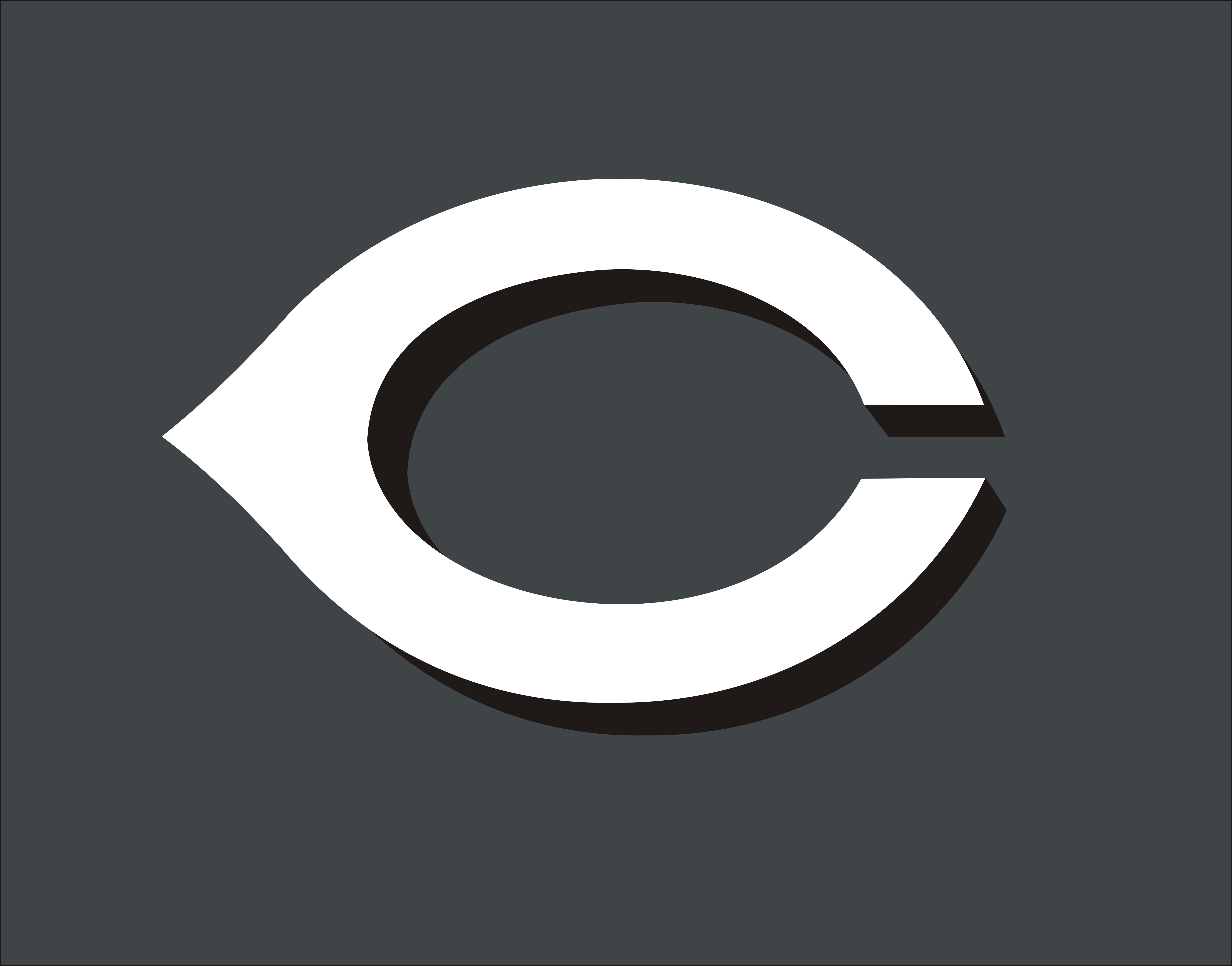 DATE			DAY			OPPONENT				SITE		TIMEFebruary 8		Saturday		Crandall (Scrimmage)			Crandall	10:00amFebruary 10		Monday			Caddo Mills (Scrimmage)			Canton		5:00February 14		Friday			Chapel Hill (Scrimmage)			Chapel Hill	4:30February 17		Monday			Edgewood (Scrimmage)			Canton		4:30February 21		Friday			Eustace (Scrimmage)			Canton		4:30February 27-29 		Thurs.-Sat.		Grand Saline Tournament		Grand Saline								    Thurs.  Vs. Brook Hill						8:30						     Thurs.  Vs. Gilmer						12:50						     Fri.  Vs. Winnsboro						10:40						     Fri.  Vs.  Redwater	 					12:50						    Sat. Vs. Troup				Rains		9:00March 3			Tuesday		Gladewater				Gladewater	7:00March 5-7		Thurs.-Sat.		Emory Rains Tournament		Rains								     Thurs.  Vs. Gilmer						11:00						     Thurs.  Vs.  LaGrange						3:00						     Fri.  Vs.  Anna						3:00						     Sat.  Vs.  TBA						TBAMarch 12-14		Thurs.-Sat.		Canton Classic				Canton								     Thurs.  Vs. Chapel Hill					11:35							     Thurs.  Vs. Jacksonville	  				1:40						     Fri.  Vs. Sunnyvale  						11:35						     Sat.  Vs. Grace  						1:40March 17		Tuesday		Waxahachie Life				Waxahachie	4:00March 19		Thursday		Venus					Venus		12:00March 24		Tuesday			* Wills Point				Canton		7:00March 27		Friday			* Athens				Canton		7:00March 31		Tuesday			* Mabank				Canton		7:00April 3			Friday			* Van					Van		7:00April 9			Thursday		* Brownsboro				Canton		7:00April 14			Tuesday			* Wills Point				WP		7:00	April 17			Friday			* Athens				Athens		7:00April 18			Saturday		TK Gorman				Tyler		1:00April 21			Tuesday			* Mabank				Mabank		7:00April 24			Friday			** Van					Canton		7:00April 25			Saturday		Edgewood				Canton		12:00April 28			Tuesday			* Brownsboro				B’boro		7:00* District Game		** Senior NightHead Coach:  Brandon Luce				Athletic Director:  Robert IveyAssistant Coach:	Brad Yudizky				Superintendent:  Dr. Brian NicholsAssistant Coach:  Connor Robison				Principal:  Dusty SpencerAthletic Trainer:  Robbie Simonek			Assistant Principal:  Ashlee Lawson